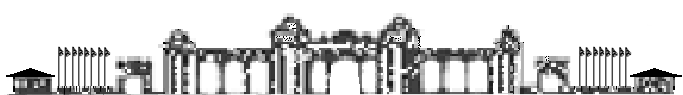 K  Ü  T  A  H  Y  A        D  U  M  L  U  P  I  N  A  R        Ü  N  İ  V  E  R  S  İ  T  E  S  İ E Ğ İ T İ M     F A K Ü L T E S İMEZUNİYET SINAVI BAŞVURU FORMU…………………………………… EĞİTİMİ BÖLÜM BAŞKANLIĞINABölümünüz ……………………… numaralı öğrencisiyim. 20… - 20… Eğitim Öğretim Yılı ………………. Yarıyılı sonunda “Kütahya Dumlupınar Üniversitesi Önlisans ve Lisans Eğitim-Öğretim Yönetmeliği”nin ilgili maddesi gereği yapılacak olan mezuniyet sınavlarına katılma şartlarını sağlamakta ve sınav sonunda mezun olabilecek duruma gelmekteyim. Bu sebeple, aşağıda belirtmiş olduğum ders/derslerden mezuniyet sınavlarına girmek istiyorum. Gereğini arz ederim. 					          		   ..... / ..... / 20… Adres:	……………………………………...		Adı Soyadı	:………………………………………………		Öğrenci No.	: ………………………………………………		T.C. No.	:Cep Tel. : ……………………………………		İmza		:Aşağıdaki kısım Bölüm Başkanlığı tarafından kontrol edilerek doldurulacaktır.OnayBölüm Başkanı(İmza / Kaşe)No.Ders KoduDers AdıDersin Son Harf NotuDersi Dönemde Son Olarak Yürüten Öğretim Elemanı 12Mezuniyet sınavları MADDE 28 - (1) Mezuniyet sınavına ilişkin esaslar şunlardır:a) Mezuniyet sınavına girebilmek için ilgili dersin yarıyıl sonu sınavına girebilme şartlarını yerine getirmiş olmak zorunludur. Bu madde hükümlerinde öngörülen mezuniyet sınav hakkı, asgari mezuniyet şartını sağlayabilmeleri halinde aynı yarıyılda bir kez tanınır.b) Asgari mezuniyet şartını sağlayabilmesi için, staj dışında devam şartını yerine getirdiği en fazla iki dersten; bütünleme sınavlarından sonra veya yaz okulu sonu mazeret sınavlarından sonra, mezuniyet sınavlarına girme hakkı verilir. Öğrenciler, aynı seçmeli gruptan devam şartını yerine getirdiği aynı veya farklı derslerin herhangi birinden mezuniyet sınav hakkını kullanabilirler.c) Mezuniyet sınavı sonunda mezuniyet şartlarını yerine getiren öğrenci, not yükseltmek amacıyla ders tekrarı yapamaz.ç) Sınavda alınan not, tek başına o dersin başarı notu yerine geçer.(2) Mezuniyet sınavlarının değerlendirmesi 31 inci maddenin dördüncü fıkrasına göre yapılır.(3) Durumları bu madde hükümlerine uyan öğrenciler, mezuniyet sınavlarının yapılacağı tarihten iki gün öncesine kadar öğrenim gördükleri ilgili Bölüm Başkanlıklarına yazılı olarak müracaat ederler. Öğrencilerin durumu Bölüm Başkanlıkları tarafından incelendikten sonra, uygun görülenlere mezuniyet sınav hakkı verilir.EVETHAYIR1. Öğrenci mezuniyet sınav talep dilekçesini, mezuniyet sınavlarının yapılacağı tarihten iki gün öncesine kadar Bölümümüze vermiştir.2. Öğrencinin sınav talebinde bulunduğu derslerden aldığı son harf notları FF, FD, YZ ya da AA dışında geçer not olup, sınava girmesi açısından uygundur. 3. Öğrencinin mezuniyet sınavları sonunda alacağı notlar neticesinde mezuniyet için gerekli asgari şartları (stajları dışında) sağlayabilecektir.SONUÇ: Öğrencinin mezuniyet sınav talebi ilgili mevzuata uygundur. 